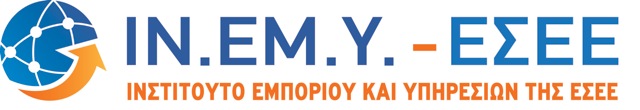 	      ΠΕΤΡΑΚΗ 8  Τ.Κ. 105 63 - ΑΘΗΝΑ  ΤΗΛ: 210.32.59.170  FAX: 210.32.59.169                                                    Ενημερωτικό σημείωμα1Ο ΘΕΜΑ: Αποτελέσματα Ετήσιας Έρευνας Ηλεκτρονικού Εμπορίου 2014-2015Η αγορά Ηλεκτρονικού Εμπορίου εμφάνισε σημάδια βελτίωσης το 2014, αφού οι Έλληνες online καταναλωτές, αύξησαν περίπου κατά 10% τον αριθμό των κατηγοριών που αγόρασαν online το 2014. Η ανάπτυξη είναι εμφανής και από τον αριθμό των online αγορών, αφού από μια αγορά ανά μήνα στη διάρκεια του 2013, η εν λόγω αναλογία αυξήθηκε σε τρεις αγορές  ανά δίμηνο το 2014. Οι προβλέψεις για το 2015 είναι θετικές, από τη στιγμή που εκτιμάται πως  6 στους 10 online καταναλωτές θα αυξήσουν την αξία των online αγορών τους και μόνο 1 στους 10 θα προβούν σε μείωσή τους.1α. Τα προϊόντα/ υπηρεσίες που έρχονται πρώτα στις προτιμήσεις των καταναλωτών (online αγορές) είναι:Οι ταξιδιωτικές υπηρεσίες (81%)Η διαμονή σε καταλύματα (69%)Τα εισιτήρια για εκδηλώσεις (69%)Ο εξοπλισμός για Η/Υ (68%)Τα είδη ένδυσης/ υπόδησης (59%)Οι ηλεκτρονικές συσκευές / κινητά (48%)1β.  Οι κατηγορίες με την μεγαλύτερη αύξηση το 2014 (+10% όσον αφορά τα ποσοστά των online αγοραστών) είναι:Ταξιδιωτικές υπηρεσίες Εισιτήρια για εκδηλώσεις Ασφάλειες Παρα - φαρμακευτικά Είδη λιανεμπορίου / Super Markets2. Η επιλογή ενός ηλεκτρονικού καταστήματος από τους καταναλωτές, επηρεάζεται από μία σειρά παραγόντων/κριτηρίων,  κυριότερα εκ των οποίων είναι:Η ασφάλεια πληρωμών μέσω γνωστού φορέα (44%)Η άμεση εξυπηρέτηση, τόσο κατά τη διάρκεια όσο και μετά την πραγματοποίηση της αγοράς (37%)Η ταχύτητα και η ευκολία στην εύρεση και πλοήγηση των ζητούμενων προϊόντων και υπηρεσιών (33%)Η σαφής και ξεκάθαρη περιγραφή των όρων χρήσης, π.χ. επιστροφή προϊόντων (33%)Οι χαμηλές τιμές και προσφορές (32%)3. Οι κυριότεροι προβληματισμοί των on-line αγοραστών, συνοψίζονται ως εξής:Τα έξοδα αποστολής αντιπροσωπεύουν συνήθως μεγάλο ποσοστό ως προς τη συνολική αξία του προϊόντος  (24%  ή  1 στους 4 καταναλωτές)Το ισχύον νομικό πλαίσιο δεν προστατεύει τον καταναλωτή σε περίπτωση που προκύψει κάποιο πρόβλημα με τη μεταφορά των προϊόντων (20% ή 1 στους 5 καταναλωτές)Καθυστέρηση στην αποστολή εμπορευμάτων ή  μη τήρηση των υπεσχημένων χρονικών διοριών  (20% ή 1 στους 5 καταναλωτές)Παραγγελία μικρής αξίας προϊόντων, υπό το φόβο ανάκυψης προβλημάτων κατά τη διάρκεια αποστολής τους (19% ή 1 στους 5 καταναλωτές)Εγείρονται ζητήματα ασφάλειας και προστασίας των προσωπικών δεδομένων του καταναλωτικού κοινού (16% ή 1 στους 6 καταναλωτές)4. Οι επενδύσεις των επιχειρήσεων για το digital marketing δικαιολογούνται και από τις παρακάτω καταναλωτικές τάσεις των online αγοραστών:το 1/3 των online καταναλωτών ακολουθούν κάποια μάρκα προϊόντος στα social media1 στους 5 αξιολογούν/ προτείνουν στους φίλους τους κάποιο προϊόν μέσω των social media 1 στους 4 είναι πιθανόν να αγοράσουν ένα προϊόν που ακολουθούν στα social media.2Ο ΘΕΜΑ: Χρήσεις τεχνολογιών πληροφόρησης επικοινωνίας και ηλεκτρονικού εμπορίου - Α΄ Τρίμηνο 2014 – Α. Χρήσεις τεχνολογιών πληροφόρησης στις ΕπιχειρήσειςΣύμφωνα με τα αποτελέσματα της  έρευνας για το έτος 2014, σε σύνολο 23.098 επιχειρήσεων, οι 20.756 επιχειρήσεις χρησιμοποίησαν  Η/Υ, ποσοστό 89,86%. Στους Η/Υ συμπεριλαμβάνονται οι προσωπικοί και φορητοί υπολογιστές, συσκευές μικρού μεγέθους (PDA) και έξυπνα κινητά τηλέφωνα (smartphones).  Από τις 20.756 επιχειρήσεις που χρησιμοποίησαν Η/Υ, οι 20.578 επιχειρήσεις είχαν πρόσβαση στο διαδίκτυο, ποσοστό 89,09% σε σχέση με το σύνολο των επιχειρήσεων. Επίσης, από αυτές, οι 14.287 είχαν δικό τους διαδικτυακό τόπο (website), ποσοστό 61,85% σε σχέση με το σύνολο των επιχειρήσεων.Από τις 20.578 επιχειρήσεις που είχαν πρόσβαση στο διαδίκτυο, το έτος 2014, οι 20.022 (97,3%) χρησιμοποίησαν  σύνδεση  DSL ή άλλο τύπο σταθερής ευρωζωνικής σύνδεσης με το διαδίκτυο (π.χ  ADSL, SDSL, VDSL, FTTH –τεχνολογία οπτικών ινών, καλωδιακή τεχνολογία, Wi- Fi κλπ.).Β. Υπηρεσίες Υπολογιστικού Νέφους στις Επιχειρήσεις (CLOUD COMPUTING)Το υπολογιστικό νέφος (cloud computing) αναφέρεται στις υπηρεσίες τεχνολογιών πληροφόρησης  και επικοινωνίας που χρησιμοποιούνται μέσω διαδικτύου για την πρόσβαση σε λογισμικό, υπολογιστική δύναμη, χωρητικότητα αποθήκευσης κλπ. Αυτές οι υπηρεσίες έχουν τα ακόλουθα χαρακτηριστικά:Παραδίδονται από τους εξυπηρετητές (servers) των παρόχων της υπηρεσίας του υπολογιστικού νέφους Μπορούν εύκολα να ανέβουν ή να κατέβουν κλίμακα (π.χ. αριθμός χρηστών ή αλλαγή χωρητικότητας αποθήκευσης) Μπορούν να χρησιμοποιηθούν κατόπιν παραγγελίας από τον χρήστη, τουλάχιστον μετά από την αρχική εγκατάσταση (χωρίς ανθρώπινη επαφή με τον πάροχο της υπηρεσίας) Είναι πληρωμένες, είτε ανά χρήστη, με βάση τη χρησιμοποιημένη χωρητικότητα, είτε είναι προπληρωμένες. Το υπολογιστικό νέφος μπορεί να περιλαμβάνει συνδέσεις μέσω Εικονικών Ιδιωτικών Δικτύων (Virtual Private Networks). Ερωτήσεις σχετικά με το υπολογιστικό νέφος τέθηκαν στις επιχειρήσεις για πρώτη φορά για το έτος 2014.Από τις 20.578 επιχειρήσεις που απάντησαν ότι έχουν πρόσβαση στο διαδίκτυο, οι 1.756 απάντησαν ότι αγόρασαν υπηρεσίες υπολογιστικού νέφους, ποσοστό δηλαδή  που ανέρχεται σε 8,54%.Βαθμός ικανοποίησης των επιχειρήσεων από τη χρήση του υπολογιστικού νέφους (CLOUD COMPUTING).Τα πλεονεκτήματα από τη χρήση των υπηρεσιών υπολογιστικού νέφους συνοψίζονται σε  τρεις  βασικές κατηγορίες: 1. Μείωση του κόστους που σχετίζεται με τις τεχνολογίες πληροφόρησης και επικοινωνίας 2. Ευελιξία λόγω δυνατότητας αναπροσαρμογής των υπηρεσιών υπολογιστικού νέφους 3. Εύκολη και γρήγορη ανάπτυξη λύσεων βάσει των υπηρεσιών του υπολογιστικού νέφους Για την συγκεκριμένη κατηγοριοποίηση, οι επιχειρήσεις κλήθηκαν να απαντήσουν σε ποιο βαθμό επωφελήθηκαν από τη χρήση του cloud computing, με την ανάλυση: «υψηλό βαθμό», «κάποιο βαθμό», «περιορισμένο βαθμό», «καθόλου».ΜΗ ΧΡΗΣΗ ΥΠΟΛΟΓΙΣΤΙΚΟΥ ΝΕΦΟΥΣ (CLOUD COMPUTING)Από τις 20.578 επιχειρήσεις που απάντησαν ότι έχουν πρόσβαση στο διαδίκτυο, οι 18.822 απάντησαν ότι δεν αγόρασαν υπηρεσίες υπολογιστικού νέφους, ποσοστό δηλαδή που ανέρχεται σε 91,46%. Σε σχετική ερώτηση για τους λόγους που εμπόδισαν την επιχείρηση από το να κάνει χρήση του cloud computing το μεγαλύτερο ποσοστό, 43,1%, ήταν η μη επαρκής γνώση του υπολογιστικού νέφους. ΗΛΕΚΤΡΟΝΙΚΟ  ΕΜΠΟΡΙΟΜε τον όρο «ηλεκτρονικό εμπόριο» εννοούμε την αποστολή ή τη λήψη παραγγελιών μέσω δικτύων υπολογιστών, αλλά και μέσω άλλων δικτύων, όπου η πληρωμή και η παράδοση δε γίνεται απαραίτητα ηλεκτρονικά. Το ηλεκτρονικό εμπόριο μπορεί να γίνει μέσω ιστοσελίδας (website) ή μεταξύ αυτόματης ανταλλαγής δεδομένων μεταξύ επιχειρήσεων. Παραγγελίες που λαμβάνονται μέσω δακτυλογραφημένων μηνυμάτων ηλεκτρονικού ταχυδρομείου (e-mail) δεν θεωρούνται ηλεκτρονικό εμπόριο. Στη θεματική αυτή ενότητα δεν ρωτούνται οι επιχειρήσεις που ανήκουν στον χρηματοπιστωτικό τομέα.Γ.1. ΗΛΕΚΤΡΟΝΙΚΕΣ ΠΩΛΗΣΕΙΣΕίναι οι πωλήσεις που γίνονται μέσω ιστοσελίδας -ανεξάρτητα από το μέσο πρόσβασης στο διαδίκτυο ή μέσω μηνυμάτων τύπου EDI.Από τις 23.098 επιχειρήσεις που ερευνήθηκαν με συνολικό τζίρο 219.830.219.941 ευρώ, οι 2.132 απάντησαν ότι έλαβαν παραγγελίες μέσω ιστοσελίδας, ποσοστό 9,23% (2013: 9,12%)  και ο τζίρος από αυτές τις παραγγελίες ανήλθε σε 3.504.355.491 ευρώ, ποσοστό 1,59% (2013: 1,21%) του συνολικού τζίρου. Γ.2. ΗΛΕΚΤΡΟΝΙΚΕΣ ΑΓΟΡΕΣΕίναι οι αγορές που γίνονται μέσω ιστοσελίδας – ανεξάρτητα από το μέσο πρόσβασης στο διαδίκτυο ή μέσω μηνυμάτων τύπου EDI.Από τις 23.098 επιχειρήσεις που ερευνήθηκαν το 2014, οι 3.154 απάντησαν ότι έκαναν αγορές μέσω ιστοσελίδας, ποσοστό 13,66% (2013: 18,14%).3Ο ΘΕΜΑ: Έρευνα Χρήσης Τεχνολογιών Πληροφόρησης & Επικοινωνίας από τα Νοικοκυριά  (Α΄ Τρίμηνο 2014) ΝοικοκυριάΑ. Ηλεκτρονικό ΕμπόριοΗ έρευνα: Διενεργήθηκε σε τελικό δείγμα 4.129 ιδιωτικών νοικοκυριών και σε ισάριθμα μέλη αυτών, σε ολόκληρη την Ελλάδα, με κριτήριο την ύπαρξη ενός, τουλάχιστον, μέλους ηλικίας 16 – 74 ετών σε κάθε νοικοκυριό.Σύμφωνα με στοιχεία της ΕΛ.ΣΤΑΤ., ολοένα και διευρύνονται οι προτιμήσεις του καταναλωτικού  προς τις υπηρεσίες που παρέχει το ηλεκτρονικό εμπόριο, καθώς 3 στους 10 χρήστες του διαδικτύου, ηλικίας 16-74 ετών, πραγματοποίησαν στο Α΄ τρίµηνο του 2014 κάποια ηλεκτρονική αγορά, παραγγελία αγαθών ή υπηρεσιών. Αναλυτικότερα, το ποσοστό των χρηστών του διαδικτύου που πραγματοποίησαν ηλεκτρονικές αγορές στο Α΄ τρίµηνο του 2014 ανέρχεται στο 29,5%, ποσοστό που υποδηλώνει αύξηση κατά 9,3% σε σχέση µε το Α΄ τρίµηνο του 2013. Όπως καταδεικνύουν τα σχετικά στοιχεία της ΕΛΣΤΑΤ, καταγράφεται αύξηση στην πραγματοποίηση των αγορών µέσω του διαδικτύου, ενώ για το προηγούµενο έτος (2013) είχε καταγραφεί στασιμότητα. Την τελευταία τετραετία, το ποσοστό των χρηστών του διαδικτύου που δηλώνουν ότι µέχρι και τον Μάρτιο, κάθε έτους, δεν έχουν πραγµατοποιήσει ποτέ αγορές ή παραγγελίες αγαθών µέσω του διαδικτύου, από 70,9% το 2010, συρρικνώθηκε στο 53,7% το 2014 (µείωση 32,0%).Αναλύοντας το προφίλ όσων πραγµατοποιούν ηλεκτρονικές αγορές/ παραγγελίες προκύπτει ότι, για το Α΄ τρίµηνο του 2014, το 53,3% είναι άνδρες και το 46,7% γυναίκες. Τα ποσοστά των γυναικών που πραγµατοποιούν αγορές παρουσιάζουν σταδιακή αύξηση µεταξύ των ετών 2012 – 2014, και οι µεταξύ ανδρών και γυναικών αποκλίσεις σε ποσοστιαίες µονάδες υποχωρούν από 13,8% σε 11,6% και 6,6%, αντίστοιχα.Το 29,4% όσων πραγµατοποιούν ηλεκτρονικές αγορές ανήκει στην ηλικιακή οµάδα 25 – 34 ετών, ενώ όσον αφορά στο µορφωτικό επίπεδο, οι χρήστες µε υψηλό µορφωτικό επίπεδο (απόφοιτοι ΑΕΙ, ΑΕΙ ή µε µεταπτυχιακές σπουδές) ανέρχονται στο 51,8% και οι µέσου µορφωτικού επιπέδου (απόφοιτοι δευτεροβάθµιας εκπαίδευσης και ινστιτούτων επαγγελµατικής κατάρτισης) στο 38,7%.Αγοραζόµενα είδη και παραγγελίες (Απρίλιος 2013 - Μάρτιος 2014 / Απρίλιος 2012 - Μάρτιος 2013)Τα προϊόντα ή οι υπηρεσίες που αγοράστηκαν ή παραγγέλθηκαν περισσότερο από το διαδίκτυο για προσωπική χρήση και παρουσίασαν σηµαντική αύξηση κατά τη χρονική περίοδο Απριλίου 2013 – Μαρτίου 2014, σε σχέση µε την αντίστοιχη χρονική περίοδο του προηγούμενου έτους, είναι:Φάρµακα, κατά 101,9%,Είδη ένδυσης και υπόδησης – αθλητικά είδη, κατά 41,0%,Εξαρτήµατα και περιφερειακός εξοπλισµός (hardware) ηλεκτρονικού υπολογιστή, κατά 36,1%,Ηλεκτρονικές συσκευές (βιντεοκάµερες, φωτογραφικές µηχανές, κινητά τηλέφωνα, τηλεοράσεις, DVDs κλπ.), κατά 24,9%.Τα είδη που οι αγορές / παραγγελίες τους κατέγραψαν µείωση, κατά την ίδια χρονική περίοδο, είναι:Υλικό ηλεκτρονικής εκµάθησης, κατά 42,9%,Ταινίες, µουσική, κατά 34,5%,Εισιτήρια για εκδηλώσεις (συναυλίες, θεατρικές παραστάσεις, κινηµατογράφο κλπ.), κατά 20,4%,Βιβλία (σε ηλεκτρονική ή µη µορφή), περιοδικά, εφηµερίδες, κατά 17,6%,Ταξιδιωτικές υπηρεσίες (εισιτήρια, ενοικίαση αυτοκινήτου κλπ.), κατά 14,7%,Οικιακά είδη (έπιπλα, παιχνίδια, είδη τέχνης, ηλεκτρικές οικιακές συσκευές κλπ.), κατά 14,1%,Διαµονή σε καταλύµατα (ξενοδοχεία, δωµάτια, διαµερίσµατα κλπ.), κατά 3,9%.Ειδικότερα, για τις ηλεκτρονικές αγορές καταλυµάτων, ταξιδιωτικών υπηρεσιών και εισιτηρίων για εκδηλώσεις καταγράφεται συνεχής µείωση την τελευταία τριετία.Η πληρωμή των  ηλεκτρονικών αγορών για προσωπική χρήση, κατά το χρονικό διάστηµα Απριλίου 2013 – Μαρτίου 2014, πραγματοποιήθηκε: Κατά 51,8% τοις µετρητοίς ή µε κατάθεση χρηµάτων σε τραπεζικό λογαριασµό, Κατά 37,3% µέσω χρεωστικής ή πιστωτικής κάρτας, Κατά 22,3% µέσω προπληρωµένης κάρτας (pre-paid) ή προπληρωµένου    λογαριασµούΚαι κατά 4,8% µε µεταβίβαση χρηµάτων µέσω ηλεκτρονικής τραπεζικής  συναλλαγής.Το 73,3% των καταναλωτών επιλέγει να κάνει τις ηλεκτρονικές αγορές του από εγχώριες επιχειρήσεις, το 40,0% από άλλες χώρες της Ευρωπαϊκής Ένωσης και το 21,0% από χώρες εκτός Ευρωπαϊκής Ένωσης. Το ποσοστό όσων δήλωσαν ότι δεν γνωρίζουν τη χώρα προέλευσης των πωλητών ανέρχεται στο 3,9%.  Β.  Χρήση διαδικτυακών υπηρεσιών νέφους (cloud services)Οι διαδικτυακές υπηρεσίες νέφους παρέχουν την ευχέρεια απομακρυσμένης αποθήκευσης, τοπικής προβολής αρχείων από οπουδήποτε, απομακρυσμένο αυτόματο backup και αυτόματη, άμεση και ασφαλή αποθήκευση δεδομένων και δυνατότητα χρήσης τους από smart κινητό τηλέφωνο, φορητό υπολογιστή, tablet και γενικά συσκευές που συνδέονται στο διαδίκτυο και διαθέτουν περιορισμένο χώρο αποθήκευσης. Ειδικότερα, οι υπηρεσίες νέφους προσφέρουν στους χρήστες διαδικτυακούς αποθηκευτικούς χώρους για να αποθηκεύουν τα αρχεία τους, λογισμικό για να τα επεξεργάζονται και τη δυνατότητα να τα μοιράζονται με άλλους και να έχουν πρόσβαση σε αυτά από οποιαδήποτε συσκευή απλά με τη χρήση ενός password.Σύμφωνα με τα αποτελέσματα της έρευνας, περίπου 2 στους 10 (18,7%) από όσους χρησιμοποίησαν το διαδίκτυο το Α’ τρίμηνο του 2014 χρησιμοποίησαν διαδικτυακούς αποθηκευτικούς χώρους για να αποθηκεύσουν ή και να μοιραστούν με άλλους έγγραφα, εικόνες, μουσική, videos ή άλλα αρχεία, ενώ το υπόλοιπο 81,3% δε χρησιμοποίησε διαδικτυακούς αποθηκευτικούς χώρους.Αναφορικά με τα χαρακτηριστικά όσων κατά το Α’ τρίμηνο του 2014 χρησιμοποίησαν διαδικτυακές υπηρεσίες νέφους, το 60% αυτών είναι άνδρες και το 40% γυναίκες, ενώ ποσοστό 77,5% είναι ηλικίας 16 – 44 ετών.6 στους 10, από όσους κατά το Α’ τρίμηνο του 2014 χρησιμοποίησαν το διαδίκτυο, μοιράστηκαν με άλλους εικόνες, μουσική, videos ή άλλα αρχεία. Τα αρχεία που αποθηκεύονται και διαχέονται με τη χρήση υπηρεσιών νέφους είναι, κυρίως φωτογραφίες (76,2%), κείμενα, λογιστικά φύλλα και ηλεκτρονικές παρουσιάσεις (59,2%), μουσική (38,2%) και videos (31,9%). Οι υπηρεσίες αποθήκευσης διατίθενται έναντι αντιτίμου, ωστόσο, οι περισσότεροι πάροχοι συνήθως προσφέρουν καταρχήν δωρεάν ορισμένα GBs και ακολούθως γίνεται χρέωση ανάλογα με τα GBs που χρησιμοποιούνται. Σύμφωνα με τα αποτελέσματα της έρευνας, μόλις το 8,1% όσων έκαναν χρήση των υπηρεσιών νέφους δήλωσαν ότι έχουν καταβάλει κάποιο αντίτιμο για τις υπηρεσίες αυτές.6 στους 10 επικαλούνται ως βασικό λόγο για τον οποίο χρησιμοποίησαν τις υπηρεσίες νέφους την ευκολία να μοιράζονται αρχεία με άλλους και 5 στους 10 τη δυνατότητα να χρησιμοποιούν τα αρχεία τους από διαφορετικές συσκευές και τοποθεσίες αλλά και τη δυνατότητα χρήσης μεγαλύτερης χωρητικότητας αποθηκευτικών χώρων.Η πλειοψηφία όσων χρησιμοποίησαν τις διαδικτυακές υπηρεσίες νέφους δεν αντιμετώπισε πρόβλημα κατά τη χρήση τους (65,1%), σε αντίθεση με το 34,9% που αντιμετώπισε κάποιες δυσκολίες.Πρόβλημα που αντιμετώπισε το 19,6% όσων χρησιμοποίησαν τις υπηρεσίες νέφους είναι η αργή ταχύτητα πρόσβασης. 2 στους 10, από όσους δεν χρησιμοποίησαν διαδικτυακές υπηρεσίες αποθήκευσης και υπηρεσίες για να μοιράζονται με άλλους αρχεία, γνώριζαν την ύπαρξη των εν λόγω υπηρεσιών.Από την έρευνα προκύπτει ότι περίπου 1 στους 2, από όσους, χρησιμοποιώντας υπηρεσίες νέφους, αποθήκευσαν ή μοιράστηκαν με άλλους φωτογραφίες, έχει χρησιμοποιήσει λογισμικό που λειτουργεί μέσω διαδικτύου για να τις επεξεργαστεί, όπως τα Picasa και JWPlayer.Η ίδια αναλογία, 1 στους 2, καταγράφεται και για όσους, χρησιμοποιώντας υπηρεσίες νέφους, αποθήκευσαν ή μοιράστηκαν με άλλους κείμενα, λογιστικά φύλλα ή ηλεκτρονικές παρουσιάσεις και χρησιμοποίησαν λογισμικό που λειτουργεί μέσω διαδικτύου για να τα επεξεργαστούν, όπως τα Google Docs και Office 365, καθώς και για όσους αποθήκευσαν ή μοιράστηκαν με άλλους μουσική ή videos/ταινίες και χρησιμοποίησαν διαδικτυακούς χώρους, όπως οι Amazon Cloud Player, iTunes in the Cloud, Google Play Music κλπ.4Ο ΘΕΜΑ: Χρήση πλαστικού χρήματος κατά τη διάρκεια των Capital ControlsΣύμφωνα με τα τελευταία διαθέσιμα στοιχεία από τα πιστωτικά ιδρύματα, από τα τέλη Ιουνίου που επιβλήθηκαν η τραπεζική αργία και τα capital controls έως τις αρχές Αυγούστου, είχαν εκδοθεί περισσότερες από 1,1 εκ. χρεωστικές κάρτες περίπου σε έναν μήνα, ξεπερνώντας τα 11 εκ.  στο σύνολό τους, ενώ η χρήση τους εκτιμάται ότι κατά μέσο όρο έχει σχεδόν τριπλασιαστεί. Αξίζει να αναφερθεί πως πριν από τους κεφαλαιακούς περιορισμούς εκδίδονταν, κατά μέσον όρο, κάτω από 100.000 κάρτες μηνιαίως.Το 2014 το ποσό που δαπανήθηκε σε κάρτες Visa αντιπροσώπευε μόλις 1 ευρώ σε κάθε 33 ευρώ καταναλωτικής δαπάνης, σε σύγκριση με το 1 ευρώ στα 6 ευρώ στην Ευρώπη, κάτι όμως που έχει αρχίσει να αλλάζει ριζικά μετά την τραπεζική αργία και την επιβολή των capital controls. Οι τρέχουσες εξελίξεις  περιόρισαν μεν  τη δυνατότητα ανάληψης μετρητών, ωφέλησαν δε  καταναλωτές και επιχειρήσεις που αποκομίζουν πλέον σημαντικά πλεονεκτήματα με τη χρήση του πλαστικού χρήματος.Σύμφωνα με στοιχεία της Visa Europe, που επεξεργάζεται σχεδόν το 60% των συναλλαγών με ελληνικές κάρτες για αγορές, τις δύο εβδομάδες μετά την εισαγωγή των capital controls παρατηρήθηκε αύξηση 135% στον αριθμό συναλλαγών σε σύγκριση με το δεκαπενθήμερο πριν από τα capital controls. Ο τομέας των τροφίμων γνώρισε τη μεγαλύτερη αύξηση στη χρήση των χρεωστικών καρτών μέσα στις δύο αυτές εβδομάδες (με αύξηση της χρήσης τους 234%) και ακολουθούν ο τομέας της υγείας (206%) και τα πρατήρια καυσίμων (193%).Ο τζίρος σε POS των χρεωστικών καρτών υπερδιπλασιάστηκε σε σχέση με πέρυσι, με την αυξημένη χρήση να παρατηρείται στους υφιστάμενους αλλά και στους νέους πελάτες καρτών. Αυτή η εξέλιξη παραπέμπει σε υπερδιπλασιασμό των συσκευών αποδοχής καρτών από το σημερινό επίπεδο των 150.000 σε 400.000 περίπου τα επόμενα δύο χρόνια. Την ίδια στιγμή πενταπλασιάστηκαν οι νέοι κωδικοί χρήσης ηλεκτρονικής τραπεζικής e-banking, με πάνω από 150.000 νέους χρήστες τον Ιούλιο.Η επιβολή περιορισμών στην κίνηση κεφαλαίων πυροδότησε στην ουσία την αύξηση της χρήσης του πλαστικού χρήματος,  με αποτέλεσμα η δυναμική που αναπτύσσεται να θεωρείται πλέον ιδιαίτερα σημαντική. Αρκεί να αναλογιστεί κανείς ότι μέχρι και σήμερα σε εθνικό επίπεδο οι πληρωμές με κάρτες αντιπροσωπεύουν μόνο το 6% των συνολικών πληρωμών στη χώρα, συνιστώντας μία από τις χειρότερες επιδόσεις στην Ευρώπη.Βάσει εκτιμήσεων, η χρήση πλαστικού χρήματος θα μπορούσε να συνεισφέρει στη μείωση της φοροδιαφυγής (υπολογίζεται στο 25% του ΑΕΠ) κατά 5 δις ευρώ και αύξηση των φορολογικών εσόδων πάνω από 1 δις ευρώ σε ετήσια βάση (ΦΠΑ, φορολογία φυσικών και νομικών προσώπων). Άρα η συντονισμένη υλοποίηση ενός εκτενούς πακέτου μέτρων για την αύξηση των ηλεκτρονικών συναλλαγών θα μπορούσε να μειώσει τουλάχιστον κατά 25% τη «μαύρη» οικονομία, ενισχύοντας σημαντικά τα δημόσια έσοδα της χώρας.Σχετικά με την επίδραση της τραπεζικής αργίας και των περιορισμών στην κίνηση κεφαλαίων στις ελληνικές εταιρείες που δραστηριοποιούνται μέσω ψηφιακών μέσων –κυρίως ηλεκτρονικά καταστήματα:το 97% έχει αντιμετωπίσει προβλήματα στις πληρωμές και τις εισπράξεις. το 64% έχει αντιμετωπίσει προβλήματα στην παραγωγή και τη διακίνηση προϊόντων.το 66% αντιμετωπίζει προβλήματα πληρωμής των συνεργατών τουτο 61% έχει αδυναμία χρήσης μεθόδων πληρωμής, όπως Paypal το 49% δηλώνει αδυναμία πληρωμής οφειλών σε προμηθευτέςτο 49% επίσης έχει αδυναμία πληρωμής πιστωτικών, χρεωστικών καρτώντο 41% δηλώνει αδυναμία εξόφλησης και πληρωμής επιταγώντο 29% δηλώνει άρνηση και αδυναμία πελατών να πληρώσουν με μετρητάτο 8% έχει αδυναμία καταβολής φόρων και μισθών.το 78% των επιχειρήσεων έχει αντιμετωπίσει ακυρώσεις παραγγελιών πελατώντο 31% έχει αδυναμία εισαγωγής πρώτων υλώντο 22% αντιμετωπίζει  δυσκολίες στη συνεργασία με τις μεταφορικές εταιρείεςτο 14% των επιχειρήσεων δυσκολεύεται να διακινήσει τα προϊόντα στο εσωτερικόΠρος αντιμετώπιση της δύσκολης κατάστασης, το 60% των επιχειρήσεων στράφηκαν σε εναλλακτικές μορφές πληρωμών προς ξένους, με τη χρήση τραπεζικού λογαριασμού στο εξωτερικό. Παράλληλα, όμως, ένα υψηλό ποσοστό, 44%, βρέθηκε σε πλήρες αδιέξοδο, μην μπορώντας να κάνει τίποτα απολύτως.Πίνακας 1: Χρήση τεχνολογιών πληροφόρησης στις επιχειρήσειςΠίνακας 1: Χρήση τεχνολογιών πληροφόρησης στις επιχειρήσειςΠίνακας 1: Χρήση τεχνολογιών πληροφόρησης στις επιχειρήσεις20132014Χρήση Η/Υ90,39%89,86%Πρόσβαση & χρήση Διαδικτύου87,30%89,09%Χρήση διαδικτυακού τόπου (website)60,59%61,85%Πίνακας 2: Ταχύτητα download (Α΄ Τρίμηνο 2014)Πίνακας 2: Ταχύτητα download (Α΄ Τρίμηνο 2014)Κάτω από 2 Mbit/sec6,75%Τουλάχιστον  2 Mbit/sec, αλλά κάτω από 10 Mbit/sec34,89%Τουλάχιστον  10 Mbit/sec, αλλά κάτω από 30 Mbit/sec47,37%Τουλάχιστον  30 Mbit/sec, αλλά κάτω από 100 Mbit/sec8,34%Τουλάχιστον  100 Mbit/sec,2,64%Πίνακας 3: Χρήση τεχνολογιών πληροφόρησης στις επιχειρήσειςΠίνακας 3: Χρήση τεχνολογιών πληροφόρησης στις επιχειρήσειςΠίνακας 3: Χρήση τεχνολογιών πληροφόρησης στις επιχειρήσεις20132014Απασχολούμενοι που κάνουν χρήση Η/Υ43,70%45,17%Απασχολούμενοι που έχουν πρόσβαση στο διαδίκτυο36,82%37,14%Πίνακας 4: Υπηρεσίες Cloud Computing (Α΄ Τρίμηνο 2014)Πίνακας 4: Υπηρεσίες Cloud Computing (Α΄ Τρίμηνο 2014)E-mail66,91%Λογισμικό γραφείου30,73%Φιλοξενία της βάσης δεδομένων36,14%Αποθήκευση αρχείων49,91%Χρηματοοικονομικές ή λογιστικές εφαρμογές32,43%Εφαρμογές διαχείρισης σχέσεων πελατών25,26%Υπολογιστική δύναμη26,39%Πίνακας 5.1: Μείωση του κόστους που σχετίζεται με τις τεχνολογίες πληροφόρησης και επικοινωνίας (Α΄ Τρίμηνο 2014)Πίνακας 5.1: Μείωση του κόστους που σχετίζεται με τις τεχνολογίες πληροφόρησης και επικοινωνίας (Α΄ Τρίμηνο 2014)Σε υψηλό βαθμό18,12%Σε κάποιο βαθμό43,75%Σε περιορισμένο βαθμό27,75%Καθόλου10,38%Πίνακας 5.2: Ευελιξία λόγω της δυνατότητας αναπροσαρμογής των υπηρεσιών υπολογιστικού νέφους (Α΄ Τρίμηνο 2014)Πίνακας 5.2: Ευελιξία λόγω της δυνατότητας αναπροσαρμογής των υπηρεσιών υπολογιστικού νέφους (Α΄ Τρίμηνο 2014)Σε υψηλό βαθμό24,81%Σε κάποιο βαθμό53,68%Σε περιορισμένο βαθμό12,35%Καθόλου9,15%Πίνακας 5.3: Εύκολη και γρήγορη ανάπτυξη βάσει των υπηρεσιών υπολογιστικού νέφους (Α΄ Τρίμηνο 2014)Πίνακας 5.3: Εύκολη και γρήγορη ανάπτυξη βάσει των υπηρεσιών υπολογιστικού νέφους (Α΄ Τρίμηνο 2014)Σε υψηλό βαθμό27,36%Σε κάποιο βαθμό46,37%Σε περιορισμένο βαθμό13,65%Καθόλου12,61%Πίνακας 6: Λόγοι μη χρήσης υπολογιστικού νέφους (Α΄ Τρίμηνο 2014)Πίνακας 6: Λόγοι μη χρήσης υπολογιστικού νέφους (Α΄ Τρίμηνο 2014)Το ρίσκο παραβίασης ασφάλειας26,26%Η αβεβαιότητα για την τοποθεσία των δεδομένων21,83%Η αβεβαιότητα για το μηχανισμό επίλυσης διαφορών19,61%Το υψηλό κόστος αγοράς των υπηρεσιών28,53%Η μη επαρκής γνώση43,10%Πίνακας 1: Ποσοστό (%) χρηστών διαδικτύου που πραγματοποίησαν ηλεκτρονικές αγορέςΠίνακας 1: Ποσοστό (%) χρηστών διαδικτύου που πραγματοποίησαν ηλεκτρονικές αγορέςΠίνακας 1: Ποσοστό (%) χρηστών διαδικτύου που πραγματοποίησαν ηλεκτρονικές αγορέςΠίνακας 1: Ποσοστό (%) χρηστών διαδικτύου που πραγματοποίησαν ηλεκτρονικές αγορέςΠίνακας 1: Ποσοστό (%) χρηστών διαδικτύου που πραγματοποίησαν ηλεκτρονικές αγορέςΠίνακας 1: Ποσοστό (%) χρηστών διαδικτύου που πραγματοποίησαν ηλεκτρονικές αγορέςΠίνακας 1: Ποσοστό (%) χρηστών διαδικτύου που πραγματοποίησαν ηλεκτρονικές αγορές2008200920102011201220132014 13,7% 16,2% 18,4% 23,6% 26,9%27,0%29,5%Πίνακας 2: Ηλεκτρονικές αγορές με βάση το προφίλ των καταναλωτών (Άνδρες - Γυναίκες: Α΄ Τρίμηνο 2014)Πίνακας 2: Ηλεκτρονικές αγορές με βάση το προφίλ των καταναλωτών (Άνδρες - Γυναίκες: Α΄ Τρίμηνο 2014)Πίνακας 2: Ηλεκτρονικές αγορές με βάση το προφίλ των καταναλωτών (Άνδρες - Γυναίκες: Α΄ Τρίμηνο 2014)Πίνακας 2: Ηλεκτρονικές αγορές με βάση το προφίλ των καταναλωτών (Άνδρες - Γυναίκες: Α΄ Τρίμηνο 2014)Πίνακας 2: Ηλεκτρονικές αγορές με βάση το προφίλ των καταναλωτών (Άνδρες - Γυναίκες: Α΄ Τρίμηνο 2014)Πίνακας 2: Ηλεκτρονικές αγορές με βάση το προφίλ των καταναλωτών (Άνδρες - Γυναίκες: Α΄ Τρίμηνο 2014)201220122013201320142014ΆνδρεςΓυναίκεςΆνδρεςΓυναίκεςΆνδρεςΓυναίκες56,9%43,1%55,8%44,2%53,3%46,7%Πίνακας 3: Ηλεκτρονικές αγορές κατά ηλικιακή ομάδα (Α΄ Τρίμηνο 2014)Πίνακας 3: Ηλεκτρονικές αγορές κατά ηλικιακή ομάδα (Α΄ Τρίμηνο 2014)Πίνακας 3: Ηλεκτρονικές αγορές κατά ηλικιακή ομάδα (Α΄ Τρίμηνο 2014)Πίνακας 3: Ηλεκτρονικές αγορές κατά ηλικιακή ομάδα (Α΄ Τρίμηνο 2014)Πίνακας 3: Ηλεκτρονικές αγορές κατά ηλικιακή ομάδα (Α΄ Τρίμηνο 2014)Πίνακας 3: Ηλεκτρονικές αγορές κατά ηλικιακή ομάδα (Α΄ Τρίμηνο 2014) 16-2425-3435-4445-5455-6465-74 18,4% 29,4% 25,4% 18,4% 6,7%1,7%Πίνακας 4: Ηλεκτρονικές αγορές με βάση το επίπεδο εκπαίδευσης (Α΄ Τρίμηνο 2014)Πίνακας 4: Ηλεκτρονικές αγορές με βάση το επίπεδο εκπαίδευσης (Α΄ Τρίμηνο 2014)Πίνακας 4: Ηλεκτρονικές αγορές με βάση το επίπεδο εκπαίδευσης (Α΄ Τρίμηνο 2014)Χαμηλό μορφωτικό επίπεδοΜέσο μορφωτικό επίπεδο (απόφοιτοι δευτεροβάθµιας εκπαίδευσης και ινστιτούτων επαγγελµατικής κατάρτισης)Υψηλό μορφωτικό επίπεδο(απόφοιτοι ΑΤΕΙ, ΑΕΙ ή µε µεταπτυχιακές σπουδές)9,5%38,7%51,8%Πίνακας 5: Ηλεκτρονικές αγορές ειδών και υπηρεσιών αναψυχής (2012-2014)Πίνακας 5: Ηλεκτρονικές αγορές ειδών και υπηρεσιών αναψυχής (2012-2014)Πίνακας 5: Ηλεκτρονικές αγορές ειδών και υπηρεσιών αναψυχής (2012-2014)Πίνακας 5: Ηλεκτρονικές αγορές ειδών και υπηρεσιών αναψυχής (2012-2014)    ΈτηΤαξιδιωτικές υπηρεσίες(εισιτήρια, ενοικίαση    αυτοκινήτου κλπ.)Διαμονή σε καταλύματα(ξενοδοχεία, δωμάτια,διαμερίσματα κλπ.)Εισιτήρια για εκδηλώσεις(συναυλίες, θεατρικέςπαραστάσεις, κινηματογράφο κλπ.)   2012       32,1%        26,7%            24,4%   2013       27,8%        20,3%            21,1%   2014       23,7%        19,5%            16,8%Πίνακας 6: Πληθυσμός που χρησιμοποιεί υπηρεσίες νέφους κατά ηλικιακή ομάδα  (Α΄ Τρίμηνο 2014)Πίνακας 6: Πληθυσμός που χρησιμοποιεί υπηρεσίες νέφους κατά ηλικιακή ομάδα  (Α΄ Τρίμηνο 2014)Πίνακας 6: Πληθυσμός που χρησιμοποιεί υπηρεσίες νέφους κατά ηλικιακή ομάδα  (Α΄ Τρίμηνο 2014)Πίνακας 6: Πληθυσμός που χρησιμοποιεί υπηρεσίες νέφους κατά ηλικιακή ομάδα  (Α΄ Τρίμηνο 2014)Πίνακας 6: Πληθυσμός που χρησιμοποιεί υπηρεσίες νέφους κατά ηλικιακή ομάδα  (Α΄ Τρίμηνο 2014)Πίνακας 6: Πληθυσμός που χρησιμοποιεί υπηρεσίες νέφους κατά ηλικιακή ομάδα  (Α΄ Τρίμηνο 2014) 16-2425-3435-4445-5455-6465-74 21,9% 33,6% 22,0% 15,0% 6,3%1,3%Πίνακας 7: Πληθυσμός που χρησιμοποιεί υπηρεσίες νέφους, κατά ασχολία (Α΄ Τρίμηνο 2014)Πίνακας 7: Πληθυσμός που χρησιμοποιεί υπηρεσίες νέφους, κατά ασχολία (Α΄ Τρίμηνο 2014)Πίνακας 7: Πληθυσμός που χρησιμοποιεί υπηρεσίες νέφους, κατά ασχολία (Α΄ Τρίμηνο 2014)Πίνακας 7: Πληθυσμός που χρησιμοποιεί υπηρεσίες νέφους, κατά ασχολία (Α΄ Τρίμηνο 2014)Πίνακας 7: Πληθυσμός που χρησιμοποιεί υπηρεσίες νέφους, κατά ασχολία (Α΄ Τρίμηνο 2014)Πίνακας 7: Πληθυσμός που χρησιμοποιεί υπηρεσίες νέφους, κατά ασχολία (Α΄ Τρίμηνο 2014)Πίνακας 7: Πληθυσμός που χρησιμοποιεί υπηρεσίες νέφους, κατά ασχολία (Α΄ Τρίμηνο 2014)Άλλοι μη οικονομικά ενεργοίΝοικοκυρέςΣυνταξιούχοιΆνεργοιΜαθητές, σπουδαστές, φοιτητέςΑυτοαπασχολούμενοιΜισθωτοί 1,3% 3,4% 3,8% 14,6% 15,4%16,4%45,0%Πίνακας 8: Τρόποι διάχυσης εγγράφων, εικόνων και άλλων αρχείων ηλεκτρονικά. Ποσοστό επί του πληθυσμού που χρησιμοποίησε το διαδίκτυο: (Α΄ Τρίμηνο 2014)Πίνακας 8: Τρόποι διάχυσης εγγράφων, εικόνων και άλλων αρχείων ηλεκτρονικά. Ποσοστό επί του πληθυσμού που χρησιμοποίησε το διαδίκτυο: (Α΄ Τρίμηνο 2014)Πίνακας 8: Τρόποι διάχυσης εγγράφων, εικόνων και άλλων αρχείων ηλεκτρονικά. Ποσοστό επί του πληθυσμού που χρησιμοποίησε το διαδίκτυο: (Α΄ Τρίμηνο 2014)Πίνακας 8: Τρόποι διάχυσης εγγράφων, εικόνων και άλλων αρχείων ηλεκτρονικά. Ποσοστό επί του πληθυσμού που χρησιμοποίησε το διαδίκτυο: (Α΄ Τρίμηνο 2014)Πίνακας 8: Τρόποι διάχυσης εγγράφων, εικόνων και άλλων αρχείων ηλεκτρονικά. Ποσοστό επί του πληθυσμού που χρησιμοποίησε το διαδίκτυο: (Α΄ Τρίμηνο 2014)Ηλεκτρονικάμηνύματα μεσυνημμένα αρχείαΠροσωπικές ιστοσελίδες (π.χ. blogs) ή ιστοσελίδεςκοινωνικών δικτύων, όπως το FacebookΑποθηκευτικοί χώροιστο διαδίκτυο, όπωςDropbox, WindowsSkydrive, GoogleDrive ή υπηρεσίες,όπως Picasa, FlickrΆλλα μέσα, εκτόςδιαδικτύου, όπωςUSB stick, DVD,Bluetooth        Δεν μοιράζονταιαρχεία με άλλους 45,5% 30,1% 14,7% 36,7% 36,8%Πίνακας 9: Τύπος αρχείων που αποθηκεύονται ή διαχέονται με τη χρήση υπηρεσιών νέφους - Ποσοστό επί του πληθυσμού που έκανε χρήση των υπηρεσιών νέφους (Α΄ Τρίμηνο 2014)Πίνακας 9: Τύπος αρχείων που αποθηκεύονται ή διαχέονται με τη χρήση υπηρεσιών νέφους - Ποσοστό επί του πληθυσμού που έκανε χρήση των υπηρεσιών νέφους (Α΄ Τρίμηνο 2014)Πίνακας 9: Τύπος αρχείων που αποθηκεύονται ή διαχέονται με τη χρήση υπηρεσιών νέφους - Ποσοστό επί του πληθυσμού που έκανε χρήση των υπηρεσιών νέφους (Α΄ Τρίμηνο 2014)Πίνακας 9: Τύπος αρχείων που αποθηκεύονται ή διαχέονται με τη χρήση υπηρεσιών νέφους - Ποσοστό επί του πληθυσμού που έκανε χρήση των υπηρεσιών νέφους (Α΄ Τρίμηνο 2014)Πίνακας 9: Τύπος αρχείων που αποθηκεύονται ή διαχέονται με τη χρήση υπηρεσιών νέφους - Ποσοστό επί του πληθυσμού που έκανε χρήση των υπηρεσιών νέφους (Α΄ Τρίμηνο 2014)Πίνακας 9: Τύπος αρχείων που αποθηκεύονται ή διαχέονται με τη χρήση υπηρεσιών νέφους - Ποσοστό επί του πληθυσμού που έκανε χρήση των υπηρεσιών νέφους (Α΄ Τρίμηνο 2014)ΆλλοΗλεκτρονικά βιβλία / περιοδικάVideosΜουσικήΚείμενα, λογιστικά φύλλα ή ηλεκτρονικέςπαρουσιάσειςΦωτογραφίες 12,5% 22,5% 31,9%38,2% 59,2%76,2Πίνακας 10: Λόγοι χρήσης των υπηρεσιών νέφους.Ποσοστό επί του πληθυσμού που χρησιμοποίησε τις υπηρεσίες νέφους (Α΄ Τρίμηνο 2014)Πίνακας 10: Λόγοι χρήσης των υπηρεσιών νέφους.Ποσοστό επί του πληθυσμού που χρησιμοποίησε τις υπηρεσίες νέφους (Α΄ Τρίμηνο 2014)Πρόσβαση σε μεγάλες βιβλιοθήκες μουσικής, τηλεοπτικών προγραμμάτων ή ταινιών19,9%Ασφάλεια και προστασία από ενδεχόμενη απώλεια δεδομένων41,0%Δυνατότητα χρήσης αποθηκευτικών χώρων μεγαλύτερης  χωρητικότητας46,2%Δυνατότητα χρησιμοποίησης αρχείων από διαφορετικές συσκευές ή τοποθεσίες49,8%Ευκολία μοιράσματος αρχείων με άλλους57,6%Πίνακας 11: Προβλήματα κατά τη χρήση υπηρεσιών νέφους. Ποσοστό επί του πληθυσμού που χρησιμοποίησε τις υπηρεσίες νέφους: (Α΄ Τρίμηνο 2014)Πίνακας 11: Προβλήματα κατά τη χρήση υπηρεσιών νέφους. Ποσοστό επί του πληθυσμού που χρησιμοποίησε τις υπηρεσίες νέφους: (Α΄ Τρίμηνο 2014)Αργή ταχύτητα πρόσβασης ή χρήσης19,6%Ασυμβατότητα ανάμεσα στις διαφορετικές συσκευές ή στους τύπους των  αρχείων7,4%Τεχνικά προβλήματα στον server (π.χ. ηυπηρεσία δεν ήταν διαθέσιμη)12,1%Προβλήματα ασφάλειας ή παραβίασης δεδομένων (π.χ. αποκάλυψη δεδομένων σε τρίτους)1,4%Μη εξουσιοδοτημένη χρήση προσωπικών πληροφοριών από  τον πάροχο της υπηρεσίας1,2%Οι όροι και οι προϋποθέσεις του  παρόχου της υπηρεσίας ήταν ασαφείς ή δυσνόητες3,6%Δυσκολία μεταφοράς των αρχείων από έναν πάροχο υπηρεσίας σε άλλον5,1%Άλλο πρόβλημα4,3%Πίνακας 12: Λόγοι για τους οποίους δε χρησιμοποίησαν τις υπηρεσίες νέφους όσοι γνώριζαν την ύπαρξή τους. (Α΄ Τρίμηνο 2014)Πίνακας 12: Λόγοι για τους οποίους δε χρησιμοποίησαν τις υπηρεσίες νέφους όσοι γνώριζαν την ύπαρξή τους. (Α΄ Τρίμηνο 2014)Με απασχολούν θέματα αναφορικά με την αξιοπιστία των παρόχων της υπηρεσίας5,6%Με απασχολούν θέματα ασφαλείας των δεδομένων μου ή των προσωπικών μου δεδομένων17,5%Δε γνωρίζω πώς να χρησιμοποιήσω τους διαδικτυακούς αποθηκευτικούς χώρους19,3%Αποθηκεύω σπάνια ή ποτέ αρχεία, τα αποθηκεύω σε δικές μου συσκευές ή σε λογαριασμό ηλεκτρονικού ταχυδρομείου45,3%Μοιράζομαι τα αρχεία μου με άλλους τρόπους  (στο email, στα δίκτυα κοινωνικής δικτύωσης, στο USB) ή δε μοιράζομαι αρχεία μου on line με άλλους49,3%